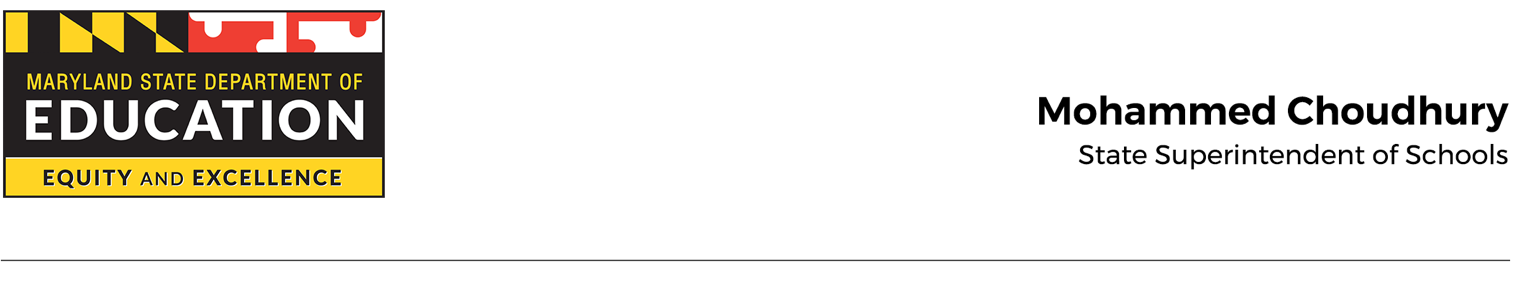 قانون خطة الإنقاذ الأمريكية(ARP)  لعام 2021منح صندوق الاستقرار لرعاية الطفولةالأسئلة المتكررة(اعتبارًا من 7/8/2021)س: 	من المستحقين لتقديم طلب الحصول على منح صندوق الاستقرار لرعاية الطفولة؟ج: 	تكون الجهات التي تقدم خدمات رعاية الطفولة والمعتمدة من وزارة التربية والتعليم بولاية ماريلاند حتى تاريخ أقصاه 11 مارس 2021، وفقاً لمتطلبات مجلس الشيوخ الأمريكي، مستحقة للحصول على المنحة في الحالات التالية:أن تكون مفتوحة ومتاحة لتقديم خدمات رعاية الطفولة في تاريخ تقديم الطلب، أوأن تكن مغلقة مؤقتًا في تاريخ تقديم الطلب لسبب يتعلق بالصحة العامة أو المشاكل المالية أو لأسباب أخرى تتعلق بحالة الطوارئ الصحية العامة الناتجة عن تفشي كوفيد-19، ولكنها تعهدت بإعادة تقديم خدمات رعاية الأطفال في موعد أقصاه 6 سبتمبر 2021.س:	هل طلب التقدم للحصول على المنحة متاح بلغات أخرى؟ج: 	الطلب متاح باللغات الأمهرية والعربية والصينية والفرنسية والكورية والروسية والإسبانية التاغالوغية والفيتنامية واليوروبا. إذا كنت بحاجة إلى لغة أخرى، فيمكنك طلبه بلغات أخرى عن طريق الاتصال بنا على عنوان البريد الإلكتروني التالي:  childcaregrants.msde@maryland.gov .يرجى كتابة إجاباتك من ورقة طلب المنحة بلغتك المفضلة لإكمال طلب المنحة باللغة الإنجليزية عبر الإنترنت من خلال مطابقة الردود المرقمة.س:	ما قيمة المنح؟ج: 	ستختلف المنح باختلاف مقدم الخدمة. سيتم احتساب المنح بمبلغ يقدر بـ 15000 دولار أمريكي كمنحة أساسية و300 دولار أمريكي لكل نطاق مرخص. قد يكون هذا الحساب مفيدًا في تحديد الطريقة التي يرغب بها مقدم الخدمة في تخصيص الأموال.س: 	ما هو موعد تقديم طلبات المنح؟ج:	تقدم طلبات المنحة الساعة 4:00 م بتوقيت شرق الولايات المتحدة بتاريخ 6 أغسطس 2021.س:	هل ستكون هذه هي فرصة المنحة الوحيدة من تمويل قانون خطة الإنقاذ الأمريكية ARP لعام 2021؟ج: 	لا، نتوقع تقديم منح إضافية في المستقبل.س:	هل أحتاج إلى تقديم نموذج التحقق من إعادة فتح مركز رعاية الطفولة إلى اختصاصي الترخيص؟ج:	نعم، يجب أن يكون لديك نموذج مصدق عليه للتحقق من إعادة فتح مركز رعاية الطفل (VOR) في الملف لدى اختصاصي الترخيص قبل تقديم الطلب. ومن ثم يستطيع القائمون على البرامج التحقق من وجود هذا النموذج في الملف عن طريق تحديد موقعهم المعلوماتي في قائمة مواقع التشغيل:https://earlychildhood.marylandpublicschools.org/system/files/filedepot/3/license_child_care_lcc_20.xlsx.س:	هل أحتاج إلى تقديم نسخة من ترخيص رعاية الطفولة مع طلب المنحة؟ج:	نعم، الترخيص الخاص بك مطلوب لتسريع معالجة طلبات المنح والتحقق من دقة الدفع. لن تتم معالجة طلبات المنح المقدمة بدون نسخة مقروءة من ترخيص مقدم خدمة رعاية الطفولة لكل طلب مقدم.س:	إذا فتحت مقر رعاية الطفولة لخدمة الأسر كمقدم رعاية أساسية للأفراد (EPCC)، فهل أحتاج إلى تقديم نموذج التحقق من إعادة فتح مقر رعاية الطفولة؟ج:	لا، لأن نموذج EPCC هو نموذج إعادة الفتح الخاص بك. إذا كنت تعمل كمقدم رعاية أساسية للأفراد، فلن تحتاج إلى تقديم نموذج التحقق من إعادة فتح مقر رعاية الطفولة.س: 	هل سيتعين عليّ تقديم إيصالات أو وثائق عن كيفية إنفاق الأموال؟ج:	تتطلب اللوائح الفيدرالية من جميع متلقي الأموال الفيدرالية الاحتفاظ بالمستندات المالية لمدة 5 سنوات. سيُطلب منك فقط تقديم الإيصالات إذا وقع الاختيار على برنامجك لتدقيقه لتقديم دليل على النفقات، كما هو موضح في المنحة الخاصة بك. يرجى الاحتفاظ بكل ما يمكن التحقق من خلاله من النفقات لمدة تصل إلى خمس سنوات في حالة اختيار برنامجك عشوائيًا للمراجعة.س: 	كيف أسجل للإيداع المباشر حتى أتلقى المنحة بشكل أسرع؟ج: 	كما ورد في الأخبار، تأخر تسليم المنحة بالبريد، خاصة في المناطق الريفية. ولتلقي أموال المنحة بشكل أسرع، يرجى التسجيل للإيداع المباشر باستخدام هذا النموذج واتباع الإرشادات:https://marylandtaxes.gov/forms/state-accounting/static-files/GADX10Form.pdf  يرجى إكمال جميع أقسام نموذج التسجيل هذا وإرفاق إما شيك ملغي/باطل أو خطاب موقع من ممثل البنك الذي تتعامل معه يؤكد اسم الحساب ورقمه، ورقم التوجيه البنكي ABA لمدفوعات غرفة المقاصة الآلية ACH. لا تقبل الشيكات الموقعة بالحروف الأولى أو الشيكات المقابلة. بالإضافة إلى ذلك، تعتبر بطاقات الائتمان عبر الإنترنت غير مؤهلة لتحويل غرفة المقاصة الآلية ACH. للدفع بشكل أسرع، يرجى إكمال نموذج الإيداع المباشر وإرساله إلى المراقب المالي لولاية ماريلاند كما هو موضح في النموذج: https://marylandtaxes.gov/forms/state-accounting/static-files/GADX10Form.pdf لا ترسل استمارات الإيداع المباشر إلى وزارة التربية والتعليم بولاية ماريلاند MSDE.س: 	هل أحتاج إلى تقديم نموذج W-9؟ج: 	يجب أن يكون لدى متلقي المنحة نموذج W-9 في الملف لتلقي المنحة. إذا لم تملأ نموذج W-9 لمنح الإغاثة من الجائحة أو تتلقى مدفوعات أخرى من وزارة التربية والتعليم بولاية ماريلاند MSDE ، فيرجى تنزيل هذا النموذج https://www.irs.gov/pub/irs-pdf/fw9.pdf وإرساله إلى على عنوان البريد الإلكتروني childcaregrants@maryland.gov . إذا تلقيت منحة إعانة رعاية الطفولة الوبائية الموزعة في الفترة من مايو إلى يونيو 2021 ، فلا ترسل نموذج W-9 لأنه سيكون في الملف بالفعل.س: 	هل ستستخدم أموال المنحة الخاصة بي لتعويض/سداد ضرائب سابقة أدين بها لولاية ماريلاند أو مصلحة الضرائب الأمريكية؟ج: 	نظرًا لأن أنظمتنا المحاسبية تتفاعل مع أنظمة متعددة، فإن أي ديون مستحقة لولاية ماريلاند سيتم "سدادها" أو تحصيلها من المدفوعات الخاصة بمقدم رعاية الطفولة؛ ومع ذلك، سيتم صرف الأموال المحجوزة لسداد الديون المتعلقة بضرائب الدولة في اليوم التالي من خلال عملية الدفع التي بدأناها لهذه الحسابات. لا يحتاج مقدمو الخدمة المتأثرون بدين ضريبة الدخل لولاية ماريلاند إلى الاتصال بنا - فسيقوم نظامنا تلقائيًا بتحرير الدفعة إلى حسابك. إذا كنت مدينًا بمال لدين فيدرالي، مثل الضرائب المستحقة لمصلحة الضرائب الأمريكية، فيجب عليك الاتصال بهذه الوكالة الفيدرالية لتسوية مسؤوليتك الفيدرالية.س: 	هل سأتلقى استمارة 1099 لأموال منحة الإغاثة من الوباء وهل سأحتاج إلى دفع ضرائب؟ج:	نعم، سوف تتلقى استمارة 1099 لأموال منحة الإغاثة من الوباء من مكتب المراقب المالي. يلتزم مقدمو رعاية الطفولة الذين يتلقون منحة بالإبلاغ في النموذج 1099-G إذا كان المبلغ أعلى من 600 دولار. لذلك، ستحتاج إلى تقديم استمارة 1099-Gs لتجنب العقوبات المترتبة على عدم تقديمها (القسم 6721 من قانون الإيرادات الداخلية) أو عدم إتاحتها (§6722).س: 	لدي مواقع متعددة. هل أحتاج إلى ملأ طلب لكل موقع؟ج: 	نعم، يجب ملأ طلب لكل موقع. كل موقع مفتوح ومُشغل مؤهل للحصول على منحة. إذا كان للبرنامج رقم ترخيص، يجب عليك تقديم طلب منفصل وكامل لكل برنامج.س: 	ما هو معرف مقدم الخدمة الخاص بي؟ج: 	معرف مقدم الخدمة الخاص بك موجود في تقرير الفحص. لا تضع رقم الضمان الاجتماعي في هذا الطلب. نحن لا نجمع أرقام الضمان الاجتماعي في طلب المنحة. ولا نجمع تواريخ الميلاد.س: 	ما زلت أتلقى خطأً في السؤال 17 فيما يتعلق بنفقاتي الشهرية المقدرة. ما هي المشكلة؟ج:	استخدم الأرقام فقط. لا تستخدم الكلمات أو الأحرف أو علامات الدولار أو الفواصل أو الكسور العشرية أو الكسور أو علامات النسبة المئوية في إجابتك على هذا السؤال. ستتلقى رسالة خطأ إذا أدخلت رموزاً أخرى سوى الأرقام مثل الكلمات أو الأحرف أو علامات الدولار أو الفواصل أو الكسور العشرية أو الكسور أو علامات النسبة المئوية. إذا استمرت المشكلة، أدخل 1 في السطر وسنقوم بتعديل الرقم أثناء المعالجة. على سبيل المثال، إذا كانت نفقاتك 6500 دولار، أدخل 6500 فقط. يجب أن تضع رقمًا في كل سطر من سطور التكلفة. شاهد الفيديو التوضيحي للتطبيق لمعرفة كيفية الإجابة على هذه الأسئلة.س:	بالنسبة للسؤال 18، هل يمكنك تقديم مزيد من المعلومات عن الفئات المدرجة ضمن الاستخدامات المسموح بها للأموال؟ج:	نعم. يرجى الاطلاع على ما يلي:تكاليف الموظفينقد يرغب مقدمو خدمة رعاية الأسرة والطفولة في حساب الدخل/الراتب الشهري بناءً على صافي دخلهم لعام 2020، ويتضمن المدفوعات التي تم دفعها إلى مساعد أو شريك مقدم خدمة الرعاية إن أمكن. وتشمل تكاليف الموظفين الأجور والمزايا المخصصة لموظفي برنامج رعاية الطفولة، بما في ذلك الزيادات في التعويضات لأي موظف في مركز رعاية الأطفال أو مقدمي رعاية الأسرة والطفل وموظفيهم؛ والتأمين الصحي والتأمين على الأسنان والتأمين على النظر؛ والمنح الدراسية، والإجازات المرضية أو العائلية مدفوعة الأجر؛ والاشتراكات في المعاش التقاعدي. وتتضمن الأمثلة الأخرى لتكاليف الموظفين المسموح بها التطوير المهني المستمر أو التدريب، أو بدل المخاطر، ومكافآت الموظفين، وتكاليف نقل الموظفين من أو إلى العمل. قد يستخدم مقدمو رعاية الطفولة أيضًا الموارد لدعم الموظفين في الوصول إلى لقاحات COVID-19، بما في ذلك الإجازات مدفوعة الأجر لمواعيد التطعيم وإدارة الآثار الجانبية، بالإضافة إلى تكاليف النقل في مواعيد التطعيم.الإيجار/الرهن العقاري والمرافق والمنشآت والصيانة والتأمينقد يشمل هذا البند أيضًا الرسوم المتأخرة أو الرسوم المتعلقة بالتأخر في السداد. لا يجوز استخدام أموال المنح في البناء أو التجديدات الكبرى؛ ولكنها قد تشمل الصيانة والتحسينات المسموح بها، على سبيل المثال لا الحصر، وبناء أو تجديد الملاعب، أو تجديد الحمامات، أو تركيب الدرابزين، أو المنحدرات، أو الأبواب الأوتوماتيكية لتسهيل الوصول إلى المرفق، وإزالة الجدران غير الحاملة لتوفير مساحة إضافية من أجل التباعد الاجتماعي. بالإضافة إلى ذلك، تعد الصيانة والتجديدات الطفيفة لمعالجة المخاوف الناتجة عن جائحة كوفيد-19، مقبولة. ويتم التشجيع على إجراء التحسينات التي تجعل برامج رعاية الطفولة شاملة ومتاحة للأطفال ذوي الإعاقة وأفراد الأسرة ذوي الإعاقة. يرجى مراجعة لوائح الترخيص لضمان الامتثال.معدات حماية الموظفين والتنظيف وممارسات الصحة والسلامة الأخرىلا تقتصر استخدامات الأموال ضمن هذه الفئة على المعدات المصممة خصيصًا للاستجابة لحالة الطوارئ الصحية العامة لجائحة كوفيد-19، بل تشمل المعدات والإمدادات والخدمات والتدريب الذي يدعم تطبيق إرشادات الصحة والسلامة المحلية والخاصة بالولاية، بما في ذلك تلك المتعلقة بإرشادات الصحة والسلامة العامة، والوقاية من الأمراض المعدية ومكافحتها، والوقاية من متلازمة الموت المفاجئ للرضع واستخدام ممارسات النوم الآمنة، وإعطاء الأدوية (بما يتوافق مع معايير موافقة الوالدين)، والوقاية والاستجابة لحالات الطوارئ الناتجة عن المشكلات الغذائية وردود الفعل التحسسية، وسلامة المباني والأماكن الواقعية، والوقاية من متلازمة هز الرضيع وإصابات الرأس الرضية وسوء معاملة الأطفال، وتخطيط الاستجابة لحالات الطوارئ من كارثة طبيعية أو حدث من صنع الإنسان، والتعامل مع المواد الخطرة وتخزينها والتخلص المناسب من الملوثات الحيوية، والاحتياطات المناسبة في نقل الأطفال، والإسعافات الأولية للأطفال والإنعاش القلبي الرئوي لدى الأطفال، والتعرف على حالات إساءة معاملة الأطفال وإهمالهم والإبلاغ عنها. المعدات واللوازمتشمل هذه الفئة شراء أو تحديث المعدات والإمدادات للاستجابة لحالات الطوارئ الصحية العامة الناتجة عن تفشي جائحة كوفيد-19. طالما أن المعدات والإمدادات تستجيب لحالات الطوارئ المذكورة، فقد تشمل معدات وإمدادات داخلية وخارجية تسهل ممارسات الأعمال المتوافقة مع بروتوكولات السلامة والممارسات المناسبة من الناحية التنموية، بالإضافة إلى عناصر الأعمال اللازمة للاستجابة للتحديات جديدة، مثل برامج الأعمال الإلكترونية والترقيات الخاصة بها. ويشمل ذلك أيضًا الترقيات التقنية التي يمكن أن تستخدمها البرامج لجمع البيانات وتقديم التقارير إلى الوكالات الرائدة.البضائع والخدماتتشمل البضائع والخدمات أي سلعة مادية أو خدمة ضرورية لتشغيل برنامج رعاية الطفولة. وتتضمن الأمثلة على البضائع التي قد تكون ضرورية للحفاظ على خدمات رعاية الطفولة أو استئنافها الطعام والمعدات والمواد اللازمة لتسهيل اللعب والتعلم والأكل واستخدام الحفاضات واستخدام المرحاض، أو النوم الآمن. وتشمل الأمثلة على الخدمات المسموح بها التدريب على أتمتة الأعمال وخدمات الدعم والخدمات المشتركة وخدمات إدارة رعاية الطفولة وخدمات الطعام والنقل. وتغطي الفئة أيضًا الرسوم المرتبطة بالترخيص والتكاليف المرتبطة بتلبية متطلبات الترخيص.خدمات الصحة العقليةقد يستخدم مقدمو خدمة رعاية الطفولة هذه الأموال لدعم الصحة العقلية للأطفال والموظفين؛ وتشمل استشارات الصحة النفسية للرضع والأطفال في مرحلة الطفولة المبكرة (IECMHC)، وهي استراتيجية قائمة على الأدلة وقائمة على الوقاية تجمع بين متخصصي الصحة العقلية مع الأشخاص الذين يعملون مع الأطفال الصغار وأسرهم لتحسين صحتهم الاجتماعية والعاطفية والسلوكية ونموهم في البيئات التي يتعلم الأطفال وينمون فيها، وهو أحد الأمثلة على دعم الصحة العقلية المسموح به. وتعد رفاهية مقدمي الرعاية مهمة أيضًا لتحقيق الاستقرار في قطاع رعاية الطفولة لأن الصحة العقلية ورفاهية الموظفين تؤثر على التدريب والتوظيف والاستمرارية وكذلك مستوى الرعاية المقدمة للأطفال. ويُسمح أيضًا باستشارات الصحة العقلية للموظفين وأنواع أخرى من دعم الصحة العقلية للموظفين.دفع المصاريف السابقةقبل تمرير قانون خطة الإنقاذ الأمريكية ARP، تكبد مقدمو رعاية الطفولة خسائر مالية كبيرة من أجل الاستمرار في تقديم هذه الخدمات الأساسية لمجتمعاتهم طوال فترة انتشار الجائحة، ولم تكن هناك موارد كافية متاحة خلال العام الماضي لدعم قطاع رعاية الطفولة. وقد وضعت عمليات الإغلاق طويلة وقصيرة الأجل، وساعات العمل المخفضة، والتعديلات في الرسوم الدراسية، وانخفاض معدل التسجيل، والنفقات الإضافية المتعلقة بالصرف الصحي والسلامة، والتجهيزات الخاصة ببروتوكولات السلامة والتوظيف الجديدة، العديد من مقدمي خدمات الأطفال في وضع مالي خطير جدًا لن تعوضه منح صندوق الاستقرار المحتملة. وتهدف هذه الأموال إلى المساعدة في ضمان قابلية مقدمي رعاية الأطفال للاستمرار في المستقبل وهي عنصر أساسي لتحقيق الاستقرار في توفر رعاية الأطفال لعائلاتنا ومجتمعاتنا أثناء التعافي من هذا الوباء.س:	هل جميع الشهادات مطلوبة ليتم التحقق منها للحصول على منحة؟ج: 	نعم، طلبت وزارة الخدمات الإنسانية الأمريكية هذه الشهادات بموجب قانون خطة الإنقاذ الأمريكية لعام 2021.س: 	تنص إحدى الشهادات من مجلس الشيوخ على أن "مقدم خدمة رعاية الطفولة سيقدم إعفاء من المدفوعات المشتركة والمدفوعات الدراسية للأسر المسجلة في برنامجه، بقدر الإمكان، وسيعطي الأولوية في هذا الإعفاء للأسر التي تكافح من أجل سداد أي نوع من المدفوعات. " كيف أقوم بهذا العمل؟ج: 	يُطلب من مقدمي الخدمة توثيق ما يثبت أنهم سيقدمون الإعفاء "بالقدر الممكن". وقد حقق العديد من مقدمي الخدمة ذلك من خلال:التنازل عن السداد التشاركي.فرض رسوم أقل لمساعدة الوالدين.قبول الأطفال الملتحقين ببرنامج منح رعاية الطفولة.تجاهل أو تقليل الفرق المستحق بين الرسوم الدراسية لمقدم رعاية الطفل ومقدار المنحة الدراسية. بمعنى آخر، قبول المنحة الدراسية كدفعة كاملة؛ و/أوالتنازل عن التكاليف التي يتكبدها الأفراد أو تقليلها، إذا كان لدى الوالد أكثر من طفل واحد مسجل في رعاية الطفولة.س:	هل يكون مقدمو الخدمة رعاية الطفولة قبل وبعد المدرسة مؤهلون للحصول على منحة إذا توقفوا عن خدمة الطلاب عند توقف الدراسة؟ج:	نعم، طالما أنهم يعملون في 6 سبتمبر 2021 ويحافظون على رخصتهم.س:	متى يجب إنفاق الأموال المقدمة لمقدمي رعاية الأطفال؟ج:	يجب إنفاق أموال المنحة بحلول 31 يناير 2022.س:	ماذا أفعل إذا أدخلت المعلومات بشكل غير صحيح وقدمت طلبي بالفعل؟ج:	يرجى ملأ نموذج التغيير الذي يشير إلى رغبتك في إجراء تغيير على طلبك. لا يمكن تقديم الطلبات بعد 1 أغسطس 2021. سيتم إجراء التغييرات فقط من خلال نموذج التغيير. وستقوم وزارة التربية والتعليم بولاية ماريلاند بمعالجة التغييرات خلال الفترة بين 1-10 أغسطس 2021.س:	كيف أعرف هل تم تقديم طلبي واستلامه أم لا؟ج:	توجد قائمة "الطلبات المستلمة" أسفل الصفحة الإلكترونية لمنحة خطة الإنقاذ الأمريكية ARP. ابحث عن رقم الترخيص الخاص بك في القائمة في اليوم التالي لتقديم طلبك. إذا كان رقمك مدرجًا في القائمة، فقد استلمت وزارة التربية والتعليم بولاية ماريلاند MSDE طلبك. إذا لم يكن رقمك مدرجًا في القائمة، فستحتاج إلى ملأ الطلب مرة أخرى. لم يتم استلام طلبك. أكمل الطلب مرة أخرى. ستظهر لك الصورة التالية بمجرد ملأ طلبك وإرساله. ستتلقى أيضًا رسالة تأكيد بالبريد الإلكتروني من قسم الطفولة المبكرة.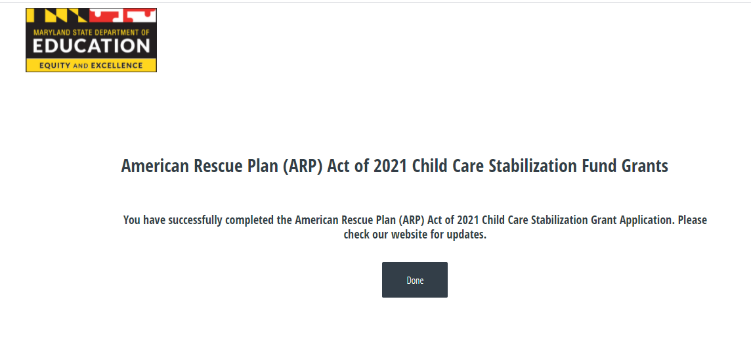 س:	كيف أبحث في قائمة "الطلبات المستلمة"؟ج:	قم بتنزيل قائمة الطلبات المستلمة وهو عبارة عن ملف PDF. اضغط على مفتاحي "Ctrl و F" في نفس الوقت وسيتم فتح مربع في الركن الأيمن العلوي من القائمة. أدخل اسم البرنامج المسجل في الطلب الخاص بك أو رقم الترخيص في مربع البحث.س:	بعد تقديم طلبي، متى أتوقع استلام المنحة الخاصة بي؟ج:	ستبدأ معالجة طلبات المنحة ونماذج التغيير بعد إغلاق التقديم في 1 أغسطس 2021. لن يتم إجراء أي تغييرات على الطلبات بعد انقضاء الموعد النهائي لتقديم الطلبات. نتوقع سداد جميع مدفوعات المنح بحلول 30 سبتمبر 2021. وسيتلقى مقدمو رعاية الطفولة ممن لديهم إمكانية الإيداع المباشر في وقت أقرب من أولئك الذين يعتمدون على البريد.س:	بمن يمكنني الاتصال إذا كانت لدي استفسارات أخرى؟ج:	إذا كانت لديك أية استفسارات أخرى، فيرجى ملأ نموذج "اتصل بنا" على: https://forms.gle/1kkQMwV1MrNk4dCg7 .